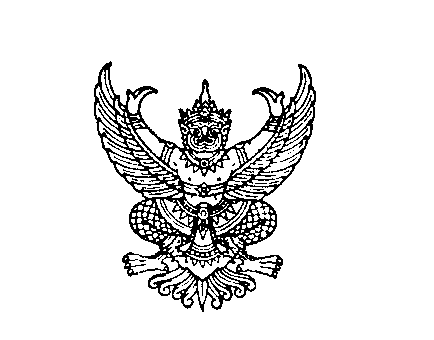 ประกาศองค์การบริหารส่วนตำบลดอนมัน เรื่อง หลักเกณฑ์ มาตรการ และแนวทางปฏิบัติเกี่ยวกับการจัดการข้อร้องเรียนกรณีเกิดการทุจริต และประพฤติมิชอบของเจ้าหน้าที่ขององค์การบริหารส่วนตำบลดอนมัน***************************โดยเป็นการสมควรจัดให้มีหลักเกณฑ์ มาตรการ และแนวทางปฏิบัติเกี่ยวกับการจัดการ เรื่องร้องเรียนกรณีเกิดการทุจริตและประพฤติมิชอบของเจ้าหน้าที่ขององค์การบริหารส่วนตำบลดอนมัน เพื่อให้สอดคล้องกับยุทธศาสตร์ชาติว่าด้วยการป้องกันและปราบปรามการทุจริตภาครัฐ นโยบายของรัฐบาล และเป็นไปตามแผนแผนปฏิบัติการป้องกันการทุจริต ๔ ปี (พ.ศ. ๒๕๖๑ – ๒๕๖๔) ขององค์การบริหารส่วนตำบลดอนมัน โดยมีเจตจำนงที่จะสร้างภาพลักษณ์ ความเชื่อมั่นให้กับหน่วยงานทั้งภายในและภายนอกองค์กร โดยเฉพาะประชาชนให้ได้เข้ามามีส่วนร่วมในการบริหารงาน ตรวจสอบการทำงานขององค์การบริหารส่วนส่วนตำบลดอนมันเพื่อให้การดำเนินการ ด้านการป้องกันและปราบปรามการทุจริตขององค์การบริหารส่วนตำบลดอนมัน เป็นไปตามอำนาจหน้าที่ให้สอดคล้องกับยุทธศาสตร์ชาติว่าด้วยการป้องกันและปราบปรามการทุจริต ภาครัฐ จึงกำหนดหลักเกณฑ์ มาตรการ และแนวทางปฏิบัติเกี่ยวกับการจัดการข้อร้องเรียนกรณีเกิดการทุจริต และ ประพฤติมิชอบของเจ้าหน้าที่องค์การบริหารส่วนตำบลดอนมัน ดังนี้ข้อ ๑ ประกาศนี้เรียกว่า “ประกาศองค์การบริหารส่วนตำบลดอนมัน เรื่อง หลักเกณฑ์ มาตรการ และแนวทางปฏิบัติเกี่ยวกับการจัดการข้อร้องเรียนกรณีเกิดการทุจริต และประพฤติมิชอบของเจ้าหน้าที่ขององค์การบริหารส่วนตำบลดอนมัน”ข้อ ๒ บทนิยามในประกาศนี้“เจ้าหน้าที่” หมายความว่า พนักงานองค์การบริหารส่วนตำบล และพนักงานจ้างในองค์การบริหารส่วนตำบลดอนมัน“ทุจริต” หมายความว่า การแสวงหาผลประโยชน์ที่มิควรได้โดยชอบด้วยกฎหมายสำหรับ ตนเองหรือผู้อื่น“ประพฤติมิชอบ” หมายความว่า การที่เจ้าหน้าที่ปฏิบัติ หรือละเว้นการปฏิบัติการอย่างใด ในตำแหน่งหรือหน้าที่ หรือใช้อำนาจในตำแหน่งหรือหน้าที่อันเป็นการฝ่าฝืนกฎหมาย ระเบียบ ข้อบังคับ คำสั่งอย่างใดอย่างหนึ่ง ซึ่งมุ่งหมายจะควบคุมดูแลการรับ การเก็บรักษา หรือการใช้เงินหรือทรัพย์สินของส่วนราชการไม่ว่าการปฏิบัติหรือละเว้นการปฏิบัตินั้นเป็นการทุจริตด้วยหรือไม่ก็ตาม และหมายความรวมถึงการประมาทเลินเล่อในหน้าที่ ดังกล่าวด้วย “ข้อร้องเรียน” หมายถึง ข้อร้องเรียนเรื่องการทุจริต การปฏิบัติหรือละเว้นการปฏิบัติหน้าที่ โดยมิชอบของเจ้าหน้าที่ของรัฐในสังกัด และข้อกล่าวหาเจ้าหน้าที่ของรัฐที่ไม่ได้ปฏิบัติหน้าที่ราชการด้วยความ รับผิดชอบต่อประชาชน ไม่มีคุณธรรม จริยธรรม ไม่คำนึงถึงประโยชน์ส่วนรวมเป็นที่ตั้ง และไม่มีธรรมาภิบาล ตามที่ กฎหมาย ระเบียบ แบบแผนของทางราชการที่เกี่ยวข้องได้กำหนดไว้-๒- “การตอบสนอง” หมายถึง การส่งต่อให้แก่หน่วยงานที่เกี่ยวข้อง การตรวจสอบและนำเรื่อง ร้องเรียนเข้าสู่กระบวนการสอบสวนข้อเท็จจริง แจ้งตักเตือน ดำเนินคดี หรืออื่น ๆ ตามระเบียบกฎหมาย พร้อมกับ แจ้งให้ผู้ร้องเรียนทราบผลหรือความคืบหน้าของการดำเนินการภายในเวลา ๑๕ วัน ทั้งนี้ กรณีข้อร้องเรียนไม่ได้ระบุชื่อ ที่อยู่ หรือหมายเลขโทรศัพท์ที่ติดต่อได้ หรือทางอีเมลติดต่อของผู้ร้องเรียน จะพิจารณาการตอบสนองสิ้นสุดที่การนำเรื่องร้องเรียนเข้าสู่กระบวนการสอบสวนข้อเท็จจริง แจ้งตัดเตือนดำเนินคดี หรืออื่น ๆ ตามที่ระเบียบกฎหมายข้อ ๓ หลักเกณฑ์และรายละเอียดในการร้องเรียน ๓.๑ หลักเกณฑ์การร้องเรียน๓.๑.๑ เรื่องที่จะนำมาร้องเรียนต้องเป็นเรื่องที่ผู้ร้องได้รับความเดือดร้อนหรือ เสียหาย อันเนื่องมาจากเจ้าหน้าที่ขององค์การบริหารส่วนตำบลดอนมัน ในเรื่องดังต่อไปนี้(๑) กระทำการทุจริตต่อหน้าที่ราชการ 	(๒) กระทำความผิดต่อตำแหน่งหน้าที่ราชการ (๓) ละเลยหน้าที่ตามกฎหมายกำหนดให้ต้องปฏิบัติ(๔) ปฏิบัติหน้าที่ล่าช้าเกินสมควร(๕) กระทำการนอกเหนืออำนาจหน้าที่ หรือขัดหรือไม่ถูกต้องตามกฎหมาย๓.๑.๒ เรื่องที่ร้องเรียนต้องเป็นเรื่องจริงที่มีมูล มิใช้ลักษณะกระแสข่าวที่สร้างความ เสียหายแก่บุคคลที่ขาดหลักฐานแวดล้อมที่ปรากฏชัดแจ้ง ตลอดจนขาดพยานบุคคลแน่นอน๓.๒ ข้อร้องเรียนให้ใช้ถ้อยคำสุภาพและต้องระบุข้อมูลต่อไปนี้๓.๒.๑ ชื่อและที่อยู่ของผู้ร้องเรียน ๓.๒.๒ ชื่อหน่วยงานหรือเจ้าหน้าที่ที่เกี่ยวข้องเป็นเหตุแห่งการร้องเรียน๓.๒.๓ การกระทำทั้งหลายที่เป็นเหตุแห่งการร้องเรียน พร้อมทั้งข้อเท็จจริงหรือ พฤติการณ์ตามสมควรเกี่ยวกับการกระทำดังกล่าว (หรือแจ้งช่องทางของการทุจริตของเจ้าหน้าที่ อย่างชัดเจนเพื่อ ดำเนินการสืบสวน สอบสวน)๓.๒.๔ คำขอของผู้ร้องเรียน ๓.๒.๕ ลายมือชื่อของผู้ร้องเรียน ๓.๒.๖ ระบุ วัน เดือน ปี๓.๒.๗ ระบุพยานเอกสาร พยานวัตถุ พยานบุคคล (ถ้ามี)๓.๓ กรณีการร้องเรียนที่มีลักษณะเป็นบัตรสนเท่ห์ จะรับพิจารณาเฉพาะรายที่ระบุ หลักฐานกรณีแวดล้อมปรากฏชัดแจ้ง ตลอดจนชี้พยานบุคคลแน่นอนเท่านั้น๓.๔ เรื่องร้องเรียนที่อาจไม่รับพิจารณา๓.๔.๑ ข้อร้องเรียนที่มิได้ทำเป็นหนังสือ ๓.๔.๒ ข้อร้องเรียนที่ไม่ระบุพยานหรือหลักฐานที่เพียงพอ ๓.๔.๓ ข้อร้องเรียนที่ไม่มีรายการตามข้อ ๓.๒๓.๕ ช่องทางการร้องเรียน ผู้ร้องเรียนสามารถส่งข้อความร้องเรียนผ่านช่องทาง ดังนี้๓.๕.๑ ส่งข้อร้องเรียนหรือร้องเรียนด้วยตนเองโดยตรงที่ องค์การบริหารส่วนตำบลดอนมัน  บ้านลิ้นฟ้า หมู่ที่ ๙ ตำบลดอนมัน  อำเภอประทาย จังหวัดนครราชสีมา  ๓๐๑๘๐-๓-๓.๕.๒ ร้องเรียนผ่านเว็บไซต์ ที่ https://www.donmun.go.th/ ร้องเรียน ร้องทุกข์ องค์การบริหารส่วนตำบลดอนมัน๓.๕.๓ ร้องเรียนผ่านศูนย์ดำรงธรรมองค์การบริหารส่วนตำบลดอนมัน๓.๕.๔ ร้องเรียนทางตู้ไปรษณีย์- หนังสือร้องเรียน (ลงชื่อผู้ร้องเรียน)- บัตรสนเท่ห์ (ไม่ลงชื่อไม่ร้องเรียน)๓.๕.๕ ร้องเรียนทางโทรศัพท์  โทร. ๐๔๔๗๕๖๕๖๐, ๐๔๔๗๕๖๕๖๑๓.๕.๖ ร้องเรียนผ่านทาง “เฟสบุ๊ค อบต.ดอนมัน อ.ประทาย จ.นครราชสีมา”จึงประกาศมาเพื่อทราบโดยทั่วกันประกาศ ณ วันที่    ๑   เดือน ตุลาคม พ.ศ. ๒๕๖๓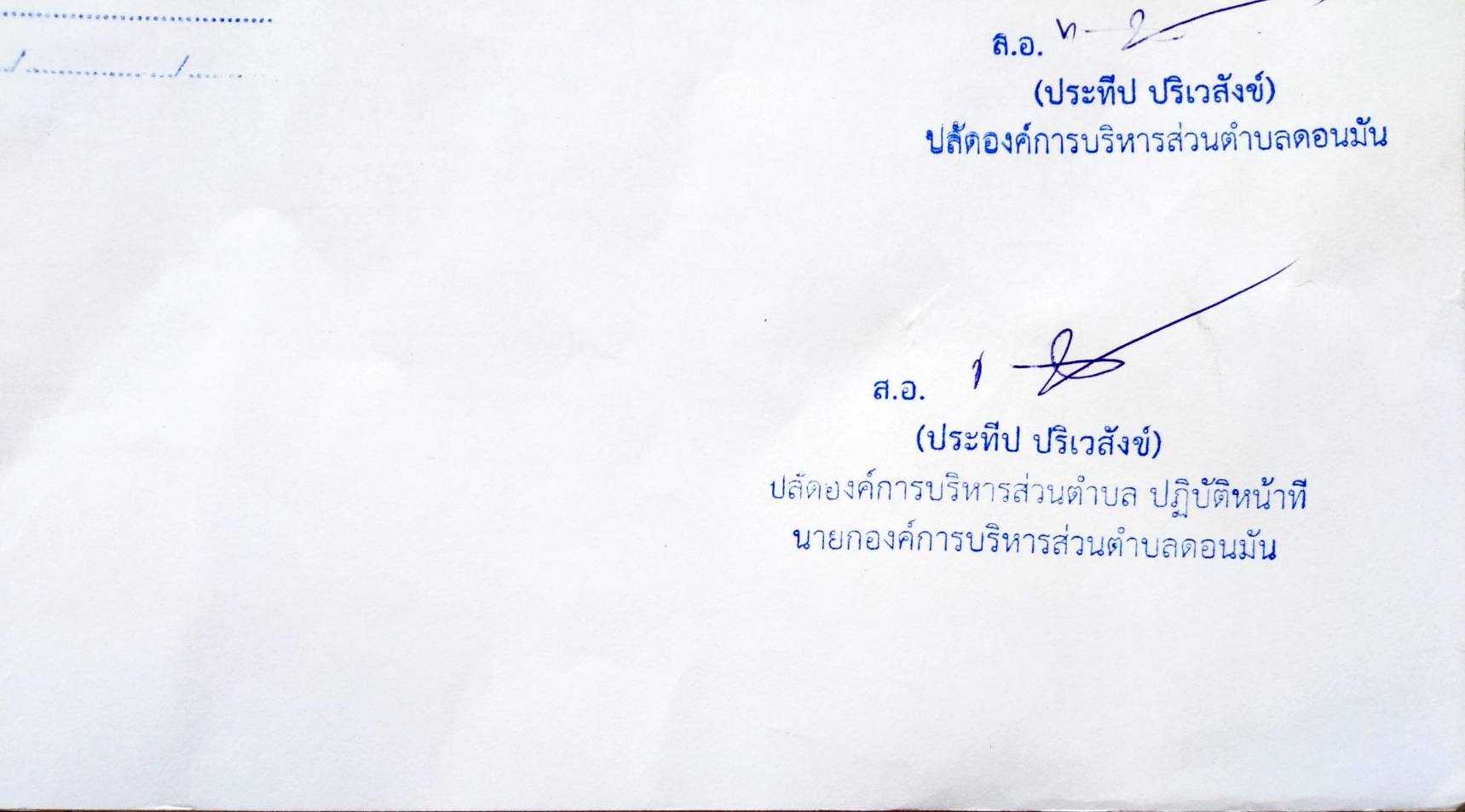 